Životopis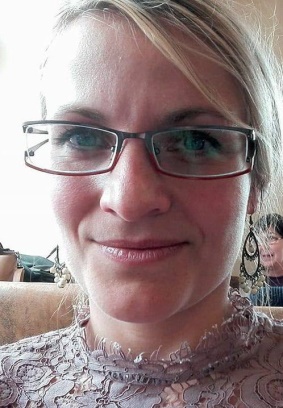 Mgr. Pavla Lhotská 9. 10. 1984Trvalé bydliště	Aktuální bydlištěDlouhá 32	Arch. Dubského 873Plzeň – Lobzy 31200	Strakonice 38601ČESKÁ REPUBLIKA	ČESKÁ REPUBLIKATelefon +420 731 433 586Email pavla.lhotska@gmail.comVzdělání2004 – 2010	Jihočeská univerzita, Přírodovědecká fakulta2011 – 2015	Univerzita Karlova, Lékařská fakulta v Plzni, PhD studium – předčasně ukončenoDalší vzdělání2010 Certifikovaná zkouška z anglického jazyka TOEFL2011 Kurz první pomoci (Institut postgraduálního vzdělávání ve zdravotnictví)2012 Osvědčení o specializaci v laboratorních metodách2013 Certifikát výživového poradce2017 Certifikovaná zkouška z anglického jazyka CAE2017 STAPRO – certifikované školení laboratorního informačního systému OpenLIMs2018 Kurzy konsekutivního tlumočení (Belisha Beacon – Praha)Pracovní zkušenosti2006 – 2011			Crijcos (sport bar) – barmanka2007 			Evita (bar St. Gallen – Švýcarsko) - barmanka2010 – 2014 			Genetika Plzeň s.r.o. – molekulární laboratoř2015 – 2016 			Sekolab s.r.o. – administrativní práce01/2017 – 09/2017	Dopravní zdravotnictví a.s. – vysokoškolský pracovník v laboratoři klinické biochemie a hematologie10/2017 – 12/2017	Církevní ZŠ a SŠ Plzeň – učitelka (tělesná výchova, základy přírodních věd,  rodinná výchova)10/2017 – 01/2018	Jazyková škola Lingua Trans Strakonice – lektorka anglického jazyka01/2018 – 10/2018 	ALPS SOUTH EUROPE s.r.o. – zákaznický servis pro Německo11/2018 – nyní 		Pod Stolem – provozní a obsluha čajovny/vinárny11/2018 – nyní 		Jazyková škola Lingua Trans Strakonice – lektorka anglického a španělského jazykaJazykové znalostiAngličtina – výbornáNěmčina – pokročiláŠpanělština – pokročiláFrancouzština – základyRuština – základyPočítačové znalostiMicrosoft Office - pokročiláInternet – pokročiláGeneMapper – pokročiláArcGIS – středníOpenLIMS - pokročiláBSW (bussiness work ALPS) - středníOther skillsŘidičský průkaz, kategorie A, BMLM (Amway, Rhinoceros, Avalanche, ..)Tlumočení (2016 – 2018)neformální přednášky na různá témataEN do CZ; CZ do EN konsekutivně, také simultánně (méně často)Překlady (2015 - nyní)kratších textů, např. instrukce k použití laboratorního kitu či různých chemikálií, klíč zeměpisných pojmů, abstrakt Mgr. a PhD práce, manuál k použití lékařského přístroje, překlad textu pro mobilní aplikace apod.Vlastnosti a zájmyJsem komunikativní, přizpůsobivá a zodpovědná osoba. Ráda pracuji sama i v týmu, obojí je zajímavé něčím jiným. Ráda tančím, cestuji, učím se novým věcem a poznávám nové lidi. Ráda lidi inspiruji a nechávám se inspirovat. Mezi mé záliby patří tanec, sport (hlavně běh, jízda na kole, vysokohorská turistika a skupinové sporty), jízda na motorce, četba a meditace.